Perform operations with multi-digit whole numbers and with decimals to hundredths.5.NBT.6   Find whole-number quotients of whole numbers with up to four-digit dividends and two-digit divisors, using strategies based on place value, the properties of operations, and/or the relationship between multiplication and division. Illustrate and explain the calculation by using equations, rectangular arrays, and/or area models. 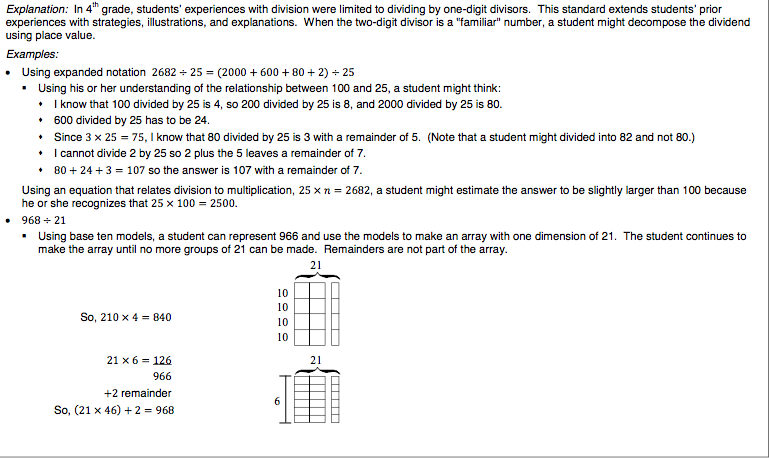 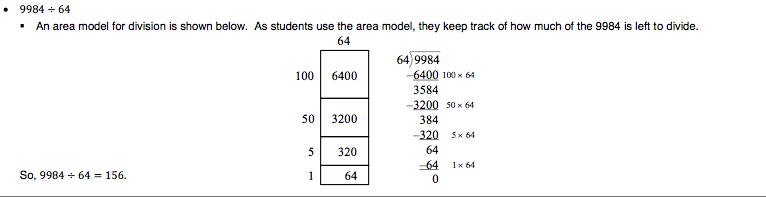 www.doe.k12.de.us/aab/Mathematics/Mathematics_docs_folder/DE_CCSS_Grade5.pdfSample Problems:David does the same number of pulls-ups each day.  If he did 3,813 pull-ups in 31 days, how many pulls-up did he do each day?Relationship Between Multiplication and DivisionCatherine solved the problem, 3,813 ÷ 31 = 123, and thought her answer was incorrect. What multiplication equation can she use to check her work?3,813 = 31 x 123Area Model  3,813 ÷ 31 = 123100      +           20       +         3
PARCC PBA and EOYPARCC Mathematics Evidence Tables. (2013, April).  Retrieved from: 
http://www.parcconline.org/assessment-blueprints-test-specs Examples of Opportunities for In-Depth Focus5.NBT.6 The extension from one-digit divisors to two-digit divisors requires care. This is a major milestone along the way to reaching fluency with the standard algorithm in grade 6 (6.NS.2).Examples of Opportunities for Connecting Mathematical Content and Mathematical PracticesMathematical practices should be evident throughout mathematics instruction and connected to all of the content areas highlighted above, as well as all other content areas addressed at this grade level. Mathematical tasks (short, long, scaffolded, and unscaffolded) are an important opportunity to connect content and practices. Some brief examples of how the content of this grade might be connected to the practices follow. When students break divisors and dividends into sums of multiples of base-ten units (5.NBT.6), they are seeing and making use of structure (MP.7) and attending to precision (MP.6). Initially for most students, multidigit division problems take time and effort, so they also require perseverance (MP.1) and looking for and expressing regularity in repeated reasoning (MP.8).PARCC Model Content Frameworks: Mathematics Grades 3-11 (version 3). (2012, November
           1). Retrieved June 3, 2014, from http://parcconline.org/sites/parcc/files/PARCCMCFMathematicsNovember2012V3_FINAL_0.pdfPowerPoint ISBE Model Math Curriculum Grade 5 Unit 1http://www.livebinders.com/media/get/OTA3MTgyMw==http://www.livebinders.com/media/get/OTA3MTgzNA==http://www.livebinders.com/media/get/OTA3MTg0MA==http://www.livebinders.com/media/get/OTA3MTkwMA==http://www.livebinders.com/media/get/OTA3MTk2Nw==At Maria’s school, 6 classes are going on a field trip. Each class has 26 students and 1 teacher. Each bus holds a maximum of 48 people. The school requests 3 buses for the field trip. Read Maria’s argument below. Circle the statement in Maria’s argument that has incorrect reasoning or inaccurate calculations. Then correct the statement.a. Maria says that 3 buses are not enough.b. She argues that 3 buses will hold a maximum of 144 people.c. The classes need space for 156 people.d. The school needs to order 1 more bus.Resource: Smarter Balanced Assessment Consortium Practice test Grade 5, 2013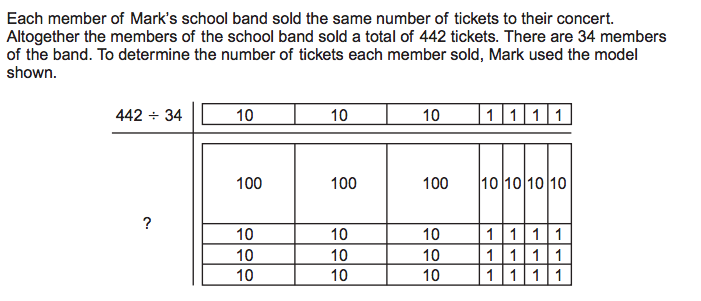 How many tickets did each member of Mark’s school band sell?http://www.louisianabelieves.com/docs/assessment/practice-test-math-grade-5.pdf?sfvrsn=4Use the digits 1, 2, 5, 7 and 9 each once to create the largest quotient Deb solved 585  45 with this area model but she doesn’t know the solution. Explain to her how to get the answer form her work. Select all the equations that will solve 4525 ÷ 25. Let n equal the quotient.n ÷ 25 = 4525n ÷ 4535 = 254525 ÷ 25 = n25 ÷4525 = n25 x 4525 = n4525 = n x 2525 x n = 45254525   = n  25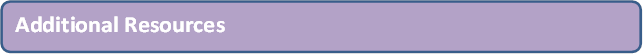 PARCC sample EOY TEST       http://practice.parcc.testnav.com/Number 27Illustrative Mathematics
https://www.illustrativemathematics.org/illustrations/878Howard County Wikispace
https://grade5commoncoremath.wikispaces.hcpss.org/Assessing+5.NBT.6Robert Kaplinsky
http://robertkaplinsky.com/work/prison-escape/Teresa Emmert
http://teresaemmert.weebly.com/uploads/1/3/0/5/13053448/division_and_interpreting_remainders_grade_5_revised_august_5th_2012.pdfK-5 Teaching Resources
http://www.k-5mathteachingresources.com/support-files/division-strategy-partial-quotients-ver.3.pdfhttp://www.k-5mathteachingresources.com/support-files/division-strategy-partition-the-dividend-ver.2.pdfhttp://www.k-5mathteachingresources.com/support-files/division-strategy-multiplying-up.pdfhttp://www.k-5mathteachingresources.com/support-files/write-it-solve-it-check-it-ver.3.pdfLearnzillion
https://learnzillion.com/lessons/551https://learnzillion.com/lessons/553https://learnzillion.com/lessons/552 310062093Grade BelowGrade-LevelGrade Above4.NBT.4
4.NBT.65.NBT.6
5.NBT.1           
5.NBT.5
5.NBT.76.NS.2
6.NS.3EvidenceStatement KeyEvidence Statement TextClarificationsMP5.C.1.1 Base explanations/reasoning on the properties of operations. Content Scope: Knowledge and skills articulated in 5.NBT.6 i) Students need not use technical terms such as commutative, associative, distributive, or property. ii) Tasks do not have a context.  3, 7, 5,  65.C.2.1 Base explanation/reasoning on the relationship between addition and subtraction or the relationship between multiplication and division. Content Scope: Knowledge and skills articulated in 5.NTB.6 None 3, 7, 5, 65.C.4.3 None 3, 5, 6EOY5.NBT.6Find whole-number quotients of whole numbers with up to four-digit dividends and two-digit divisors, using strategies based on place value, the properties of operations, and/or the relationship between multiplication and division. Illustrate and explain the calculation by using equations, rectangular arrays, and/or area models. i) Tasks do not require students to illustrate or explain. ii) Tasks involve 3- or 4-digit dividends and one- or two-digit divisors.1,5